<Commission>{AGRI}Comisia pentru agricultură și dezvoltare rurală</Commission><RefProc>2020/2008(INI)</RefProc><Date>{28/10/2020}28.10.2020</Date><TitreType>AVIZ</TitreType><CommissionResp>al Comisiei pentru agricultură și dezvoltare rurală</CommissionResp><CommissionInt>destinat Comisiei pentru ocuparea forței de muncă și afaceri sociale</CommissionInt><Titre>referitor la îmbătrânirea populației vechiului continent – posibilități și provocări legate de politica privind îmbătrânirea populației după 2020</Titre><DocRef>(2020/2008(INI))</DocRef>Raportor pentru aviz: <Depute>Luke Ming Flanagan</Depute>PA_NonLegSUGESTIIComisia pentru agricultură și dezvoltare rurală recomandă Comisiei pentru ocuparea forței de muncă și afaceri sociale, care este comisie competentă, includerea următoarelor sugestii în propunerea de rezoluție ce urmează a fi adoptată:A.	întrucât se preconizează că rata demografică de dependență a persoanelor vârstnice (persoanele cu vârsta de 65 de ani sau mai mult față de cele cu vârste cuprinse între 15 și 64 de ani) va crește semnificativ în UE în ansamblul său în următoarele decenii; întrucât aceasta a crescut la 31,4 % în 2019 și se preconizează că va crește în continuare, în special până la 52 % în 2050,ajungând la 51,2 % în 2070;B.	întrucât evoluția demografică aferentă îmbătrânirii populației are efecte diferite în regiunile europene, afectând mai grav zonele rurale și izolate; întrucât aceste zone se confruntă și cu un declin al populației lor; întrucât declinul demografic poate avea un impact negativ asupra coeziunii sociale, economice și teritoriale a UE;C.	întrucât populația vârstnică poate reprezenta o sursă de cunoaștere a tradițiilor locale, a alimentelor și a stilului de viață din mediul rural, care, la rândul lor, pot fi utilizate pentru dezvoltarea turismului și a afacerilor locale;D.	întrucât îmbătrânirea populației Europei constituie un fenomen demografic care presupune o scădere atât a fertilității, cât și a ratei mortalității, precum și o creștere a speranței de viață în rândul populației europene;E.	întrucât schimbările demografice variază considerabil de la un stat membru la altul și de la o regiune la alta, zonele rurale și defavorizate fiind cele mai expuse la a avea o populație redusă și îmbătrânită;F.	întrucât lucrătorii salariați din grupa de vârstă 55-64 de ani au reprezentat 59,1 % din forța de muncă a UE în 2019; întrucât, în 2016, aproximativ o treime din administratorii exploatațiilor familiale aveau cel puțin 65 de ani, iar majoritatea (57 %) aveau cel puțin 55 de ani; întrucât doar unul din zece administratori de ferme avea sub 40 de ani;G.	întrucât situația demografică afectează grav coeziunea socială, economică și teritorială a UE; întrucât este important ca UE să integreze aspectele demografice în toate politicile sale;H.	întrucât tendințele demografice îngrijorătoare din zonele rurale ale UE intensifică decalajul socioeconomic și cresc riscul de sărăcie și de excluziune socială;I.	întrucât viitoarea Carte verde privind îmbătrânirea populației și viziunea pe termen lung pentru zonele rurale va pune în evidență strategia UE de abordare a impactului schimbărilor demografice asupra structurii noastre socioeconomice;J.	întrucât reînnoirea generațiilor reprezintă unul dintre obiectivele specifice ale PAC în perioada după 2020; întrucât transferul de cunoștințe și învățarea intergenerațională sunt esențiale pentru intensificarea cooperării și a solidarității între generații, reducând astfel decalajul dintre acestea;K.	întrucât situația actuală a persoanelor în vârstă de pe piața muncii și, în sens mai larg, în societate arată că sunt necesare investiții ample și decisive în domenii precum egalitatea de șanse, învățarea pe tot parcursul vieții, asistența pentru angajare și asistența medicală, pentru a reduce inegalitățile economice și sociale din ce în ce mai mari din UE,L.	întrucât persoanele în vârstă din zonele rurale sau îndepărtate se pot confrunta cu riscuri mai mari legate de vârstă, inclusiv cu sărăcia, un acces mai scăzut la asistență și servicii medicale de calitate, un sprijin social mai redus sau mai puține oportunități de interacțiune socială, precum și lipsa accesului la serviciile de transport public;M.	întrucât există diferențe considerabile între regiunile Uniunii Europene în ceea ce privește schimbările demografice, cu o tendință de supraaglomerare a zonelor urbane și, pe de o parte, și de depopulare a celor rurale, de cealaltă parte;N.	întrucât zonele rurale și regiunile periferice sunt grav afectate de schimbările demografice, ceea ce poate constitui un factor de izolare a persoanelor în vârstă care locuiesc în aceste zone;O.	întrucât, în 2018, în 42 % din accidentele de muncă din UE au fost implicați lucrători în vârstă de peste 45 de ani; întrucât siguranța la locul de muncă trebuie, așadar, să țină seama de impactul pe care îl are îmbătrânirea populației asupra forței de muncă;P.	întrucât există diferențe semnificative între statele membre, atât în ceea ce privește componența populației, cât și evoluția sa demografică;Q.	întrucât securitatea noastră alimentară depinde de reînnoirea reușită a generațiilor în agricultură;R.	întrucât PAC rămâne principalul instrument de sprijinire a economiei rurale și a creării de locuri de muncă în zonele rurale;S.	întrucât Pactul verde european ar trebui să valorifice întregul potențial al generațiilor mai în vârstă, avansând totodată către tranziția ecologică și cea digitală;T.	întrucât pandemia de COVID-19 a crescut vulnerabilitatea și excluziunea digitală și socială a persoanelor în vârstă din zonele rurale,1.	consideră că este important să fie create oportunități pentru dialogul între generații, pentru a îmbogăți viața socială a persoanelor în vârstă din mediul rural, contracarând riscul izolării sociale și, în același timp, ajutând generațiile mai tinere prin împărtășirea unor cunoștințe despre obiceiurile din trecut și cele tradiționale, pentru a contribui la conservarea culturii și a patrimoniului, precum și la o societate bazată mai mult pe coeziune;2.	reamintește natura specifică a agriculturii familiale, care îmbină activitatea agricolă și viața de familie, fermierii mai în vârstă rămânând activi după vârsta de pensionare;3.	consideră că vor fi în continuare necesare eforturi susținute din partea partenerilor sociali și a instituțiilor europene și naționale pentru a crea o „cultură” cu adevărat pozitivă a îmbătrânirii active și a recrutării nediscriminatorii; insistă că trebuie să se introducă măsuri care să urmărească implicarea vârstnicilor în dezvoltarea economiilor locale, înlesnirea accesului la serviciile publice în vederea creșterii calității vieții persoanelor în vârstă;4.	consideră că, pentru a pune capăt exodului creierelor, trebuie găsită o nouă abordare a mentoratului și a parteneriatului, deoarece competențele avansate se concentrează în segmentul mai îmbătrânit al forței de muncă;5.	recunoaște potențialul persoanelor în vârstă, inclusiv al agricultorilor, de a deveni forța motrice a unei economii de argint dinamice în zonele rurale, bazate pe inovare socială, pe comunități rurale favorabile incluziunii și pe un mediu de viață mai sănătos; invită Comisia să analizeze cu atenție acest potențial atunci când își construiește viziunea pe termen lung pentru zonele rurale și îmbătrânirea activă;6.	invită instituțiile publice să promoveze crearea unui sistem special de protecție care să țină seama de natura specifică a șomajului ce îi afectează pe lucrătorii agricoli, având în vedere caracterul foarte temporar al muncii sezoniere în agricultură; reliefează că acest lucru ar putea oferi o mai mare siguranță celor care aleg să lucreze în agricultură;7.	subliniază faptul că îmbătrânirea forței de muncă și lipsa reînnoirii generațiilor constituie o problemă mai gravă în agricultură decât în alte sectoare; consideră că, pentru inversarea acestei tendințe, este esențial să se creeze noi profesii care să facă posibilă reînnoirea generațiilor  prin asigurarea atractivității și a rentabilității profesiilor din sectorul agricol;8.	recunoaște că doar 11 % din totalul exploatațiilor agricole din Uniunea Europeană sunt gestionate de fermieri mai tineri de 40 de ani; invită statele membre să elimine toate barierele care împiedică tinerii agricultori să intre în sectorul agricol, inclusiv dificultatea de a dobândi acces la terenuri; invită, de asemenea, statele membre să promoveze noi modalități de colaborare între generații, cum ar fi parteneriatele, arendarea, închirierea pe termen lung și alte modalități care ar putea oferi soluții la lipsa terenurilor și ar putea stimula tinerii să devină fermieri;9.	reafirmă că unele dintre obstacolele în calea reînnoirii generațiilor din agricultură au de-a face cu accesul la terenuri și transferul exploatațiilor agricole de la o generație la alta; amintește că, deoarece se confruntă cu riscul unor pensii scăzute, al pierderilor de venituri (inclusiv plăți PAC) și al excluziunii sociale în zonele rurale după pensionare, fermierii mai în vârstă tind să rămână activi și să își mențină exploatațiile agricole pe o durată mai lungă; subliniază, în acest sens, că este nevoie de instrumente de politică adaptate pentru a garanta transferul lin al exploatațiilor agricole și îmbătrânirea activă a agricultorilor în vârstă din comunitățile rurale;10.	constată că, în multe state membre, sistemele naționale de pensii nu oferă agricultorilor pensionari venituri suficiente. regretă că prelungirea activității agricole peste vârsta legală de pensionare, care încetinește reînnoirea generațiilor, este adesea singura modalitate de a face față acestei situații; subliniază că sprijinul acordat prin PAC nu este destinat să înlocuiască un sistem de pensii;11.	ia act de nevoia tot mai mare de tineri profesioniști cu înaltă calificare în agricultură, în special în regiuni, și atrage atenția că trebuie luate toate măsurile pentru a încuraja tinerii să studieze profesiile agricole și că trebuie facilitat transferul de cunoștințe de la persoanele în vârstă către generația mai tânără;12.	consideră că viitoarea Carte verde a Comisiei pe tema „Viziunea pe termen lung asupra mediului rural” va trebui să pună un accent deosebit pe programele de implicare activă a persoanelor vârstnice in viața comunităților rurale;13.	consideră că parteneriatele agricole dintre generațiile mai în vârstă și cele mai tinere sunt esențiale pentru amplificarea solidarității între generații, a transferului de cunoștințe și a învățării reciproce, aspecte deosebit de importante pentru adoptarea noilor tehnologii și a competențelor digitale în agricultură;14.	consideră că lucrătorii familiali reprezintă încă marea majoritate a forței de muncă din sectorul agricol din Europa, dar observă că acest tip de forță de muncă este în continuă scădere de mai mulți ani și se așteaptă să scadă și mai mult în viitorul apropiat; subliniază că exodul rural de neoprit din anumite părți ale Uniunii va duce la apariția unor zone rurale care se confruntă cu probleme economice, sociale și de mediu ce necesită politici mai ambițioase și coordonate;15.	reamintește că este mai probabil ca persoanele în vârstă din zonele îndepărtate, montane și rurale să fie expuse excluziunii digitale și sociale, fenomen agravat de COVID-19;16.	invită Comisia și statele membre să direcționeze cu atenție pachetul de redresare „Next Generation EU”, pentru a contribui la atenuarea impactului negativ al COVID-19 asupra generației mai în vârstă;17.	accentuează că este important ca zonele rurale să fie sprijinite în diversitatea lor, încurajând investițiile în proiecte care sprijină economiile locale, inclusiv o mai bună accesibilitate a transporturilor și o mai bună conectivitate digitală; consideră că este important să se reamintească faptul că menținerea ocupării forței de muncă în sectorul agricol are implicații directe pentru menținerea în viață a economiilor rurale; consideră, în plus, că nu ar trebui subestimată provocarea cu care se confruntă toți fermierii în înțelegerea rolului tehnologiei moderne și a inovării în agricultură, precum și în utilizarea acestora; subliniază, prin urmare, că este important să existe formare profesională pe tot parcursul vieții, servicii de consiliere și să se facă schimburi de cunoștințe, atât în cadrul, cât și în afara cadrului PAC.18.	consideră că accesul femeilor la agricultură ar trebui facilitat prin intermediul unor servicii publice adecvate, care să le permită să lucreze în agricultură într-o măsură mai mare.19.	observă că îmbătrânirea populației, în special în zonele agricole și rurale, este o tendință inevitabilă care trebuie luată în considerare la elaborarea politicilor economice și sociale; consideră că problema îmbătrânirii populației necesită o abordare multidimensională și subliniază că este important să se încurajeze o mai mare complementaritate și sinergie între domeniile de politică și instrumentele de sprijin; reamintește că resursele și serviciile adecvate sunt esențiale pentru a oferi vârstnicilor un mediu adaptat vârstei lor;20.	invită autoritățile naționale, regionale și locale să ia în considerare introducerea sau sprijinirea unor programe de păstrare a cunoștințelor populației locale în vârstă, pentru a documenta și a înregistra patrimoniul cultural imaterial reprezentat de alimentele, rețetele, produsele și alte obiceiuri locale, care, la rândul lor, pot fi utilizate pentru a dezvolta și a susține mijloacele de subzistență, producția și turismul la nivel local;21.	consideră că tranziția ecologică și digitală a UE ar trebui să valorifice întregul potențial al îmbătrânirii comunităților rurale; reamintește, în acest sens, că este important să se asigure accesul la internet în bandă largă și la servicii de bază în zonele rurale, asimilarea competențelor digitale și noi abordări în materie de dezvoltare durabilă, cum ar fi conceptul de „sate inteligente” și transformarea sustenabilă a sistemului alimentar;22.	recunoaște că politica de coeziune și PAC ar putea juca un rol important în încurajarea și stimularea capacității de inserție profesională și a incluziunii femeilor din zonele rurale și îndepărtate care se confruntă cu probleme demografice și invită statele membre să utilizeze mai bine fondurile relevante în acest scop;23.	subliniază faptul că inegalitățile în ceea ce privește accesul la terenuri, plățile directe și sprijinul, atât între țările UE, cât și în interiorul acestora, se numără printre aspectele care trebuie tratate pentru a stopa declinul regional și pentru a-i încuraja pe vârstnicii care au depășit vârsta de pensionare să se retragă din agricultură  pentru ca în scopul de a încuraja tinerii să înceapă să desfășoare activități agricole;24.	constată că îmbunătățirea conectivității și accesibilității serviciilor în zonele rurale și îndepărtate este fundamentală pentru a lupta împotriva depopulării acestor regiuni și a excluziunii sociale și digitale a populației în vârstă care locuiește acolo; invită, prin urmare statele membre să recunoască importanța zonelor rurale și îndepărtate, în întreaga lor diversitate, și să le dezvolte potențialul prin stimularea investițiilor în economia locală, promovarea spiritului antreprenorial și îmbunătățirea infrastructurii lor;25.	invită statele membre să ia în considerare proporția persoanelor în vârstă (peste 65 de ani) din regiunile rurale atunci când își elaborează planurile strategice și să ia în considerare introducerea unor măsuri care să acopere sau să vizeze persoanele în vârstă din zonele rurale, de exemplu, printr-o abordare mai flexibilă a condițiilor aplicabile participării reale și active a acestui grup de vârstă la viața economică a regiunii în cauză;26.	subliniază că, având în vedere situația creată de pandemia de COVID-19, este necesar să se asigure un mediu rural viu și dinamic, eliminând birocrația și investind în infrastructură și servicii de calitate în zonele rurale, pentru a limita procesul de îmbătrânire în agricultură și a promova rolul femeilor ca șefi de exploatații;27.	subliniază rolul fondurilor structurale și de investiții europene, în îmbinare cu alte fonduri ale UE, în încercarea de eliminare a provocărilor demografice din zonele rurale, mai ales prin promovarea dezvoltării economice și a incluziunii sociale;28.	atrage atenția asupra faptului că este important să se asigure disponibilitatea serviciilor în regiuni, deoarece reducerea lor încurajează persoanele în vârstă să se pensioneze mai devreme și să se mute în orașe, unde aceste servicii sunt ușor accesibile;29.	consideră că, împreună cu digitalizarea, posibilitățile create de învățarea pe tot parcursul vieții sunt esențiale pentru a oferi populației îmbătrânite din regiunile rurale și îndepărtate o gamă variată de oportunități, inclusiv venituri suplimentare; invită, așadar, Comisia și statele membre să sprijine programe educaționale și de formare care vor ajuta populația îmbătrânită să își dezvolte competențele și să dobândească cunoștințe de specialitate în domenii precum comerțul electronic, marketingul online și TIC;30.	constată că un sistem de mobilitate eficace este una dintre condițiile prealabile pentru dezvoltarea economică regională, coeziunea teritorială și dezvoltarea potențialului regional; evidențiază că trebuie, deci, să se asigure finanțarea necesară pentru dezvoltarea și întreținerea legăturilor de transport, care ar putea încuraja generația în vârstă să rămână în agricultură mai mult timp și să atragă tinerii din centrele regionale să lucreze în mediul rural;31.	subliniază rolul și importanța PAC în încurajarea reînnoirii generațiilor în sectorul agricol; invită statele membre să acorde preferință în planurile lor strategice acțiunilor care urmăresc creșterea numărului de tineri fermieri și să promoveze coerența cu alte instrumente disponibile la nivel național și la nivelul UE;32.	subliniază că, din cauza evoluției, a digitalizării și a specializării agriculturii, atât persoanele din acest sector, cât și cele care se pregătesc în să-și înceapă activitatea în acest sector au nevoie de un nivel adecvat de formare digitală, tehnică și economică și cere să se încurajeze programele de schimb, discuțiile, cursurile de formare online și e-învățarea;33.	subliniază rolul central jucat de inițiativele de dezvoltare locală plasată sub responsabilitatea comunității în refacerea și menținerea economiilor rurale locale dinamice și prospere, precum și necesitatea de a menține un nivel suficient de finanțare pentru programul LEADER; invită statele membre să folosească la maximum capacitățile programului LEADER;34.	reamintește că regiunile ultraperiferice sunt predispuse în mod deosebit la depopulare și necesită un set special de măsuri pentru a atenua schimbările demografice negative cu care acestea se confruntă adesea; invită statele membre să utilizeze în mod proactiv fondurile structurale și de investiții disponibile pentru a face față provocărilor întâmpinate de aceste regiuni;35.	subliniază impactul esențial pe care îl au tehnologiile digitale aflate în continuă evoluție asupra vieții de zi cu zi a oamenilor; prin urmare, subliniază că în școli, spitale și toate celelalte infrastructuri de servicii publice este nevoie de bandă largă de mare viteză și de echipament tehnologic esențial și modern, de dezvoltarea unei guvernanțe electronice eficace, pentru a asigura faptul că persoanele din zonele rurale și îndepărtate au suficiente oportunități;36.	ia act de importanța serviciilor furnizate de organizațiile neguvernamentale (ONG-uri), în special pentru persoanele în vârstă. solicită să se consolideze finanțarea ONG-urilor din regiuni.INFORMAȚII PRIVIND ADOPTAREA
ÎN COMISIA SESIZATĂ PENTRU AVIZVOT FINAL PRIN APEL NOMINAL
ÎN COMISIA SESIZATĂ PENTRU AVIZLegenda simbolurilor utilizate: +  :  pentru-  :  împotrivă0  :  abțineriParlamentul European2019-2024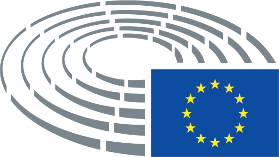 Data adoptării27.10.2020Rezultatul votului final+:–:0:460146014601Membri titulari prezenți la votul finalMazaly Aguilar, Clara Aguilera, Atidzhe Alieva-Veli, Álvaro Amaro, Eric Andrieu, Attila Ara-Kovács, Carmen Avram, Adrian-Dragoş Benea, Benoît Biteau, Mara Bizzotto, Daniel Buda, Isabel Carvalhais, Asger Christensen, Angelo Ciocca, Ivan David, Paolo De Castro, Jérémy Decerle, Salvatore De Meo, Herbert Dorfmann, Luke Ming Flanagan, Cristian Ghinea, Dino Giarrusso, Francisco Guerreiro, Martin Häusling, Martin Hlaváček, Krzysztof Jurgiel, Jarosław Kalinowski, Elsi Katainen, Gilles Lebreton, Chris MacManus, Marlene Mortler, Ulrike Müller, Maria Noichl, Juozas Olekas, Pina Picierno, Maxette Pirbakas, Eugenia Rodríguez Palop, Bronis Ropė, Bert-Jan Ruissen, Anne Sander, Petri Sarvamaa, Simone Schmiedtbauer, Annie Schreijer-Pierik, Veronika Vrecionová, Sarah Wiener, Juan Ignacio Zoido ÁlvarezMazaly Aguilar, Clara Aguilera, Atidzhe Alieva-Veli, Álvaro Amaro, Eric Andrieu, Attila Ara-Kovács, Carmen Avram, Adrian-Dragoş Benea, Benoît Biteau, Mara Bizzotto, Daniel Buda, Isabel Carvalhais, Asger Christensen, Angelo Ciocca, Ivan David, Paolo De Castro, Jérémy Decerle, Salvatore De Meo, Herbert Dorfmann, Luke Ming Flanagan, Cristian Ghinea, Dino Giarrusso, Francisco Guerreiro, Martin Häusling, Martin Hlaváček, Krzysztof Jurgiel, Jarosław Kalinowski, Elsi Katainen, Gilles Lebreton, Chris MacManus, Marlene Mortler, Ulrike Müller, Maria Noichl, Juozas Olekas, Pina Picierno, Maxette Pirbakas, Eugenia Rodríguez Palop, Bronis Ropė, Bert-Jan Ruissen, Anne Sander, Petri Sarvamaa, Simone Schmiedtbauer, Annie Schreijer-Pierik, Veronika Vrecionová, Sarah Wiener, Juan Ignacio Zoido ÁlvarezMazaly Aguilar, Clara Aguilera, Atidzhe Alieva-Veli, Álvaro Amaro, Eric Andrieu, Attila Ara-Kovács, Carmen Avram, Adrian-Dragoş Benea, Benoît Biteau, Mara Bizzotto, Daniel Buda, Isabel Carvalhais, Asger Christensen, Angelo Ciocca, Ivan David, Paolo De Castro, Jérémy Decerle, Salvatore De Meo, Herbert Dorfmann, Luke Ming Flanagan, Cristian Ghinea, Dino Giarrusso, Francisco Guerreiro, Martin Häusling, Martin Hlaváček, Krzysztof Jurgiel, Jarosław Kalinowski, Elsi Katainen, Gilles Lebreton, Chris MacManus, Marlene Mortler, Ulrike Müller, Maria Noichl, Juozas Olekas, Pina Picierno, Maxette Pirbakas, Eugenia Rodríguez Palop, Bronis Ropė, Bert-Jan Ruissen, Anne Sander, Petri Sarvamaa, Simone Schmiedtbauer, Annie Schreijer-Pierik, Veronika Vrecionová, Sarah Wiener, Juan Ignacio Zoido ÁlvarezMazaly Aguilar, Clara Aguilera, Atidzhe Alieva-Veli, Álvaro Amaro, Eric Andrieu, Attila Ara-Kovács, Carmen Avram, Adrian-Dragoş Benea, Benoît Biteau, Mara Bizzotto, Daniel Buda, Isabel Carvalhais, Asger Christensen, Angelo Ciocca, Ivan David, Paolo De Castro, Jérémy Decerle, Salvatore De Meo, Herbert Dorfmann, Luke Ming Flanagan, Cristian Ghinea, Dino Giarrusso, Francisco Guerreiro, Martin Häusling, Martin Hlaváček, Krzysztof Jurgiel, Jarosław Kalinowski, Elsi Katainen, Gilles Lebreton, Chris MacManus, Marlene Mortler, Ulrike Müller, Maria Noichl, Juozas Olekas, Pina Picierno, Maxette Pirbakas, Eugenia Rodríguez Palop, Bronis Ropė, Bert-Jan Ruissen, Anne Sander, Petri Sarvamaa, Simone Schmiedtbauer, Annie Schreijer-Pierik, Veronika Vrecionová, Sarah Wiener, Juan Ignacio Zoido ÁlvarezMembri supleanți prezenți la votul finalChristine SchneiderChristine SchneiderChristine SchneiderChristine Schneider46+PPEÁlvaro Amaro, Daniel Buda, Salvatore De Meo, Herbert Dorfmann, Jarosław Kalinowski, Marlene Mortler, Anne Sander, Petri Sarvamaa, Simone Schmiedtbauer, Christine Schneider, Annie Schreijer-Pierik, Juan Ignacio Zoido ÁlvarezS&DClara Aguilera, Eric Andrieu, Attila Ara-Kovács, Carmen Avram, Adrian-Dragoş Benea, Isabel Carvalhais, Paolo De Castro, Maria Noichl, Juozas Olekas, Pina PiciernoRENEWAtidzhe Alieva-Veli, Asger Christensen, Jérémy Decerle, Cristian Ghinea, Martin Hlaváček, Elsi Katainen, Ulrike MüllerIDMara Bizzotto, Angelo Ciocca, Gilles Lebreton, Maxette PirbakasVERTS/ALEBenoît Biteau, Francisco Guerreiro, Martin Häusling, Bronis Ropė, Sarah WienerECRMazaly Aguilar, Krzysztof Jurgiel, Bert-Jan Ruissen, Veronika VrecionováGUE/NGLLuke Ming Flanagan, Chris MacManus, Eugenia Rodríguez PalopNIDino Giarrusso0-10IDIvan David